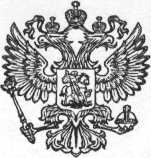 БРЯНСКАЯ ОБЛАСТЬ  КЛИМОВСКИЙ  РАЙОННОВОЮРКОВИЧСКАЯ СЕЛЬСКАЯ АДМИНИСТРАЦИЯ НОВОЮРКОВИЧСКОГО СЕЛЬСКОГО ПОСЕЛЕНИЯ                                                     П О С Т А Н О В Л Е Н И Еот  «25»  августа  2022 г.                                    № 14с. Новые Юрковичи       О присвоении (уточнении) адресаобъектам недвижимостиРуководствуясь  Федеральным законом от 06.10.2003 № 131 ФЗ «Об общих принципах организации местного самоуправления в Российской Федерации» и Федеральным законом от 28.12.2013 № 443-ФЗ «О федеральной информационной адресной системе и о внесении изменений в Федеральный закон «Об общих принципах организации местного самоуправления в Российской Федерации», в соответствии с Правилами присвоения, изменения и аннулирования адресов, утвержденными постановлением Правительства РФ от 19.11.2014 № 1221ПОСТАНОВЛЯЮ:Присвоить адрес жилому дому, общей площадью 35 кв.м., расположенному на территории Новоюрковичского сельского поселения по адресу: Российская Федерация, Брянская область, Климовский муниципальный район, п. Новый Свет, ул. Луговая, д. 2Российская Федерация, Брянская область, Климовский муниципальный район, сельское поселение Новоюрковичское, п. Новый Свет,  ул. Луговая,   д. 2.        2. Контроль за исполнением настоящего постановления оставляю за собой.Глава  Новоюрковичской сельской администрации:                                                                                           Н.П. Прокопенко